ВИКОНАВЧИЙ КОМІТЕТ УКРАЇНСЬКОЇ МІСЬКОЇ РАДИКод ЄДРПОУ 24884653(оприлюднюється на виконання постанови КМУ № 710 від 11.10.2016 «Про ефективне використання державних коштів» (зі змінами))Обґрунтування технічних та якісних характеристик предмета закупівлі, розміру бюджетного призначення, очікуваної вартості предмета закупівліОбґрунтування технічних та якісних характеристик предмета закупівлі, розміру бюджетного призначення, очікуваної вартості предмета закупівліОбґрунтування технічних та якісних характеристик предмета закупівлі, розміру бюджетного призначення, очікуваної вартості предмета закупівлі1Назва предмета закупівлі«Розроблення проектно-кошторисної документації по об'єкту: «Будівництво басейна на території академічного ліцею №2 Української міської ради Обухівського району Київської області за адресою: вул. Юності, 21 в м. Українка Київської області»2Код за класифікатором ДК 021:2015 (CPV)71320000-7 – «Послуги з інженерного проектування»3Вид процедури закупівліСпрощена закупівля4Ідентифікатор закупівліUA-2022-02-17-012181-b5Обґрунтування технічних та якісних характеристик предмета закупівлі      Якісні та технічні характеристики предмета закупівлі відповідають вимогам Державних будівельних нормах України А.2.2-3-2014 «Склад та зміст проектної документації» (далі – ДБН А.2.2-3-2014).Проектна документація, що є результатом виконання робіт за даною закупівлею повинна відповідати положенням законодавства, вимогам містобудівної документації, будівельних норм, стандартів та правил; (ДБН В.3.2-1-2004, ДБН А.2.2-14-2016, («Настанова з визначення вартості проектних, науково-проектних, вишукувальних робіт та експертизи проектної документації на будівництво»,  «Настанова з визначення вартості будівництва»)6Очікувана вартість предмета закупівлі900 000,00 грн. з ПДВ7Обґрунтування очікуваної вартості предмета закупівлі, розміру бюджетного призначення     Очікувана вартість закупівлі визначена методом порівняння ринкових цін відповідно до Примірної методики визначення очікуваної вартості предмета закупівлі, затвердженої наказом Міністерства розвитку економіки, торгівлі та сільського господарства України від 18.02.2020 року №275.     Очікувана вартість закупівлі розрахована у межах затверджених кошторисних призначень та обсягів фінансування на 2022 рік.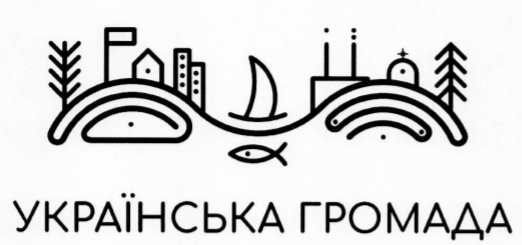 